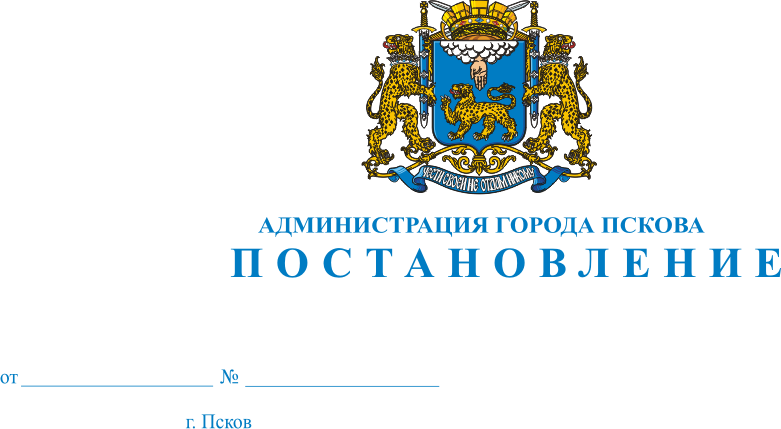 О принятии решения о подготовке проекта межевания территории в границах улиц Труда, Белинского, Автозаводская, Ипподромная в городе ПсковеВ целях обеспечения устойчивого развития территорий, выделения элементов планировочной структуры и установления параметров планируемого развития элементов планировочной структуры, в соответствии с частями 4, 5, 6 статьи 41, статьями 43, 45, 46 Градостроительного кодекса Российской Федерации, руководствуясь статьями 28 и 32 Устава муниципального образования «Город Псков», Администрация города Пскова                                   ПОСТАНОВЛЯЕТ: 1. Принять решение о подготовке проекта межевания территории ориентировочной площадью 6,5 га в границах улицы Труда, Белинского, Автозаводская, Ипподромная в городе Пскове.2. Утвердить задание на выполнение инженерных изысканий, необходимых для подготовки документации по планировке территории, согласно приложению к настоящему постановлению.3. Управлению по градостроительной деятельности Администрации города (Саенко А.К.) рассмотреть предложения физических и юридических лиц о порядке, сроках подготовки и содержании проекта межевания территории, указанной в пункте 1 настоящего постановления, поступивших                     в Управление по градостроительной деятельности Администрации города Пскова (г. Псков, ул. Я. Фабрициуса, д. 2-А) в течение тридцати дней со дня опубликования настоящего постановления; 4. Опубликовать настоящее постановление в газете «Псковские Новости» и разместить на официальном сайте муниципального образования «Город Псков» в сети Интернет.5. Настоящее постановление вступает в силу со дня его официального опубликования.6. Контроль за исполнением настоящего постановления возложить               на первого заместителя Главы Администрации города Пскова Иванову И.В.Глава города Пскова                                                                                     Б.А. Елкин                                                                             Приложение к постановлению Администрации города Псковаот  04.05.2023  №  671             Заданиена выполнение инженерных изысканий, необходимых для подготовкипроекта межевания территории в границах улиц Труда, Белинского, Автозаводская, Ипподромная в городе ПсковеОписание проектируемой территории.Территория в границах улицы в границах улиц Труда, Белинского, Автозаводская, Ипподромная в городе ПсковеОриентировочная площадь территории – 6,5 га.Вид разрабатываемой документации по планировке территории.Проект межевания территории.Задачи выполнения инженерных изысканий, необходимых                       для подготовки документации по планировке территории.Инженерные изыскания для подготовки документации по планировке территории выполняются в целях получения:а) материалов о природных условиях территории, в отношении которой осуществляется подготовка такой документации, и факторах техногенного воздействия на окружающую среду, прогнозов их изменения в целях обеспечения рационального и безопасного использования указанной территории;б) материалов, необходимых для установления границ зон планируемого размещения объектов капитального строительства, уточнения их предельных параметров, установления границ земельных участков;в) материалов, необходимых для обоснования проведения мероприятий по организации поверхностного стока вод, частичному или полному осушению территории и других подобных мероприятий (далее - инженерная подготовка), инженерной защите и благоустройству территории.4. Требования к исполнителю.а) Индивидуальный предприниматель или юридическое лицо имеет право выполнять инженерные изыскания при условии, что такой индивидуальный предприниматель или такое юридическое лицо является членом соответственно саморегулируемой организации в области инженерных изысканий.б) Исполнитель обязан при выполнении инженерных изысканий применять средства измерений, прошедшие в соответствии с законодательством Российской Федерации метрологическую поверку (калибровку) или аттестацию.5. Виды инженерных изысканий.Инженерно-геодезические изыскания.6. Основные требования к выполнению работы.По результатам работы Исполнителем должны быть выполнены:а)	топографическая съемка в масштабе 1:500 (сечение рельефа 0,5 метра)               с согласованием всех организаций, осуществляющих обслуживание                                   и эксплуатацию сетей инженерно-технического обеспечения (при обнаружении таких сетей);б)	технический отчет о инженерно-геодезических изысканиях.7. Требование составления и представления в составе документации программы инженерных изысканий.Исполнителем самостоятельно на основании настоящего Задания разрабатывается программа инженерных изысканий.8. Основные требования к форме представляемых материалов.Текстовые и графические материалы на бумажных носителях представляются заказчику в брошюрованном виде в количестве 2 экземпляров.Электронные версии текстовых и графических материалов представляются заказчику на DVD- или CD-диске в количестве 2 экземпляров:-	графические материалы и результаты инженерных изысканий представляются в форме векторной и (или) растровой модели;-	информация в текстовой форме представляется в форматах DOC, DOCX, TXT, RTF (на выбор Исполнителя);-	информация в растровой модели представляется в формате PDF;-	информация в векторной модели представляется в обменных форматах MIF/ MID, DWG и SXF (на выбор Исполнителя).Представляемые пространственные данные должны иметь привязку                        к системе координат.Глава города Пскова                                                                                     Б.А. Елкин                                                                             